Информацияо проведенной встрече Главы Конышевского района с руководителями   местных отделений политических партий, осуществляющих свою деятельность на территории района и руководителями общественных организаций   	19 марта в Администрации  района состоялась встреча Главы Конышевского района с руководителями   местных отделений политических партий и руководителями общественных организаций.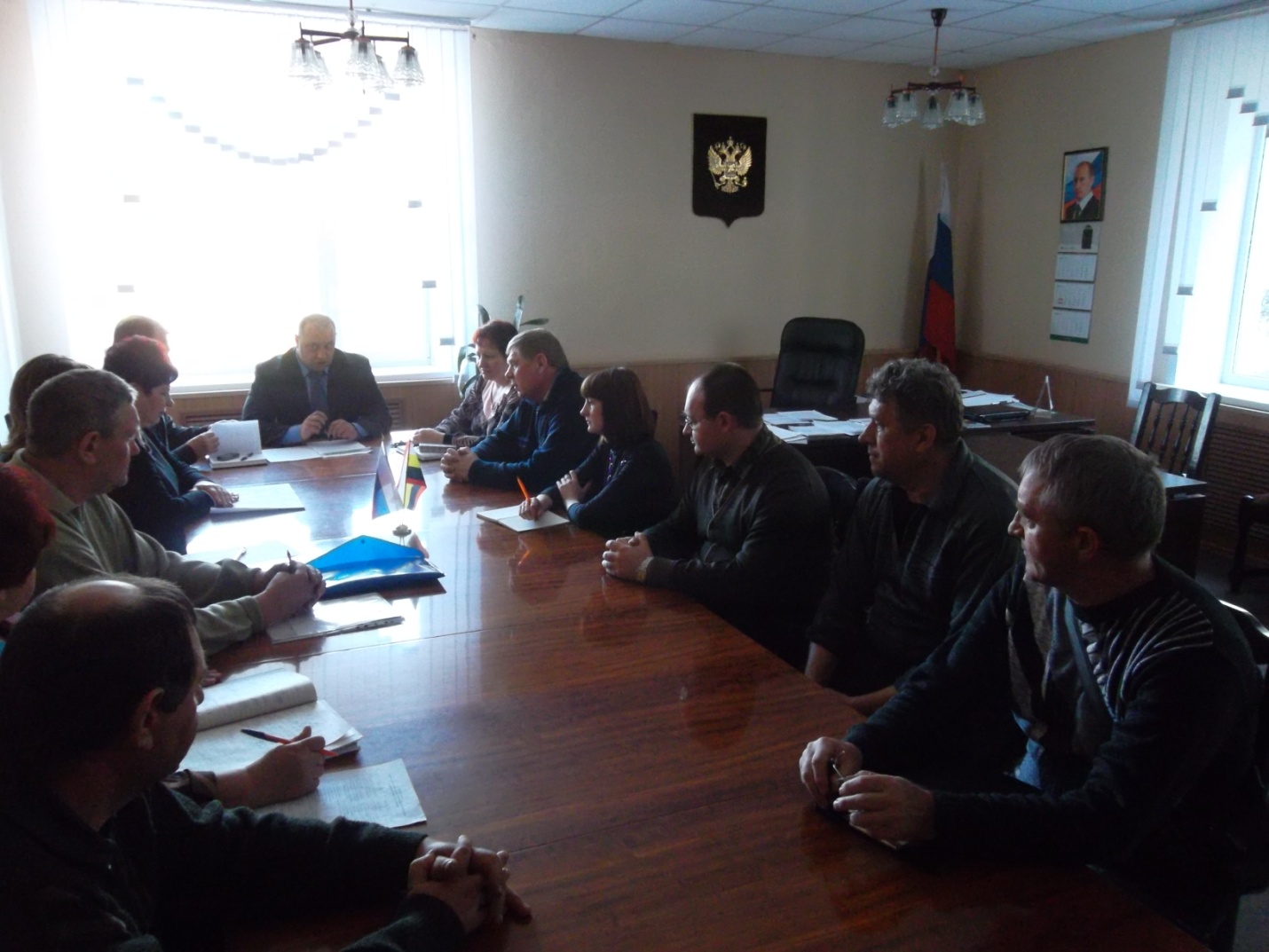 	Рассмотрены вопросы:	- о взаимодействии Администрации Конышевского района с местными отделениями политических партий по вопросам социально-экономического развития района;         -  об участии местных отделений политических партий и общественных организаций в проведении мероприятий, посвященных 70-летию  разгрома советскими войсками немецко-фашитских войск в Курской битве и 85 –летию образования Конышевского района;	Глава Конышевского района Дмитрий Александрович Новиков выступил с информацией о результатах совместной работы и  решении  социально-значимых вопросов в районе:	 - газификации п. Конышевка, в том числе предстоящей газификации сельских населенных пунктов;	-  реализации инвестиционных проектов  (в районе построен элеватор   на 102 тысячи тонн единовременного хранения зерна,  свинокомплекс на 52 тыс. голов, комбикормовый цех);	-  эффективном использовании земли, обрабатываемая площадь увеличилась с 31,0 тыс. га. в 2010 году до 37,9 тыс. га. в 2012 году. Увеличивается площадь под масличные и технические культуры;	- сохранении автобусных маршрутов, в том числе открытии нового маршрута до с. Старая Белица;	-особое внимание уделено развитию спорта, оздоровлению детей в летнее время.	В 2013 году планируется:	-посевные площади увеличить до 42,0 тыс. га.;	- продолжить работу с инвестиционными компаниями, том числе по их регистрации в районе;	- реконструкция детского садика в п. Конышевка, что позволит открыть новую группу на 30 мест;	- строительство физкультурно-оздоровительного  комплекса в п. Конышевка и спортивной площадки в Кашарской средней общеобразовательной школе;	- строительство пищеблока в Конышевской средней  общеобразовательной школе;	- строительство десяти 4-х квартирных домов для инвалидов ВОВ, детей-сирот;	- строительство двух свинокомплексов в Наумовском и Ваблинском сельсоветах.	По первому вопросу обсуждались вопросы развития животноводства – увеличению  поголовья  КРС в районе, строительству нового детского садика, трудоустройству населения.	  	 Текущий год – особенный для всех конышевцев  знаменательным событием – 85 – летием образования района.   	В соответствии с распоряжением Администрации района от 15.03.2013г. № 20-ра  утверждены мероприятия по подготовке к 85-ю района и   70-ю  разгрома советскими войсками немецко-фашитских войск в Курской битве.                      По подготовке и проведению данных мероприятий утвержден организационный комитет, в состав которого входят руководители организаций, учреждений района. Всего 19 человек, руководит Рыпюк В.Н. – заместитель Главы Администрации района.	На  основании мероприятий необходимо совместно   провести:- большую работу  работникам культуры, образования как в райцентре, так и в сельских поселениях по проведению семинаров на тему: «Заслуженные труженики района, их  вклад в народное хозяйство, культуру района, подвиги в военное время», оформлению исторических стендов, проведению конкурсов ,выставок, в том числе декоративно-прикладного творчества;- с мая по сентябрь запланированы  соревнования по легкой атлетике, футболу, волейболу, настольному теннису, военно-прикладным видам спорта;- насыщена программа концертными выступлениями, народными гуляньями, праздничным фейерверком,  будет организована выставка сельских подворий в день празднования 85 –я района.Самое главное  всю работу по благоустройству населенных пунктов района и особенно центра, ремонту братских могил, памятников уже необходимо начать сейчас.Наведение образцового санитарного порядка, ремонт и покраска фасадов  необходимо будет провести всем организациям , а также  и жилых помещений. В связи с чем работу с населением так же необходимо начать с весны.		Участникам мероприятия предложено внести  предложения, чтобы праздник удался наиболее запонимающим, ярким и интересным  для гостей и коныщевцев.